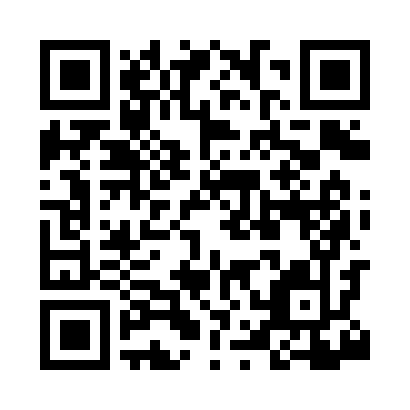 Prayer times for East Chain, Minnesota, USAMon 1 Jul 2024 - Wed 31 Jul 2024High Latitude Method: Angle Based RulePrayer Calculation Method: Islamic Society of North AmericaAsar Calculation Method: ShafiPrayer times provided by https://www.salahtimes.comDateDayFajrSunriseDhuhrAsrMaghribIsha1Mon3:525:411:225:279:0210:512Tue3:525:411:225:279:0210:513Wed3:535:421:225:279:0210:504Thu3:545:421:225:289:0210:495Fri3:555:431:225:289:0110:496Sat3:565:441:225:289:0110:487Sun3:575:441:235:289:0010:478Mon3:585:451:235:289:0010:469Tue4:005:461:235:289:0010:4610Wed4:015:471:235:288:5910:4511Thu4:025:471:235:288:5910:4412Fri4:035:481:235:278:5810:4313Sat4:045:491:235:278:5710:4214Sun4:065:501:235:278:5710:4115Mon4:075:511:245:278:5610:3916Tue4:085:521:245:278:5510:3817Wed4:105:521:245:278:5510:3718Thu4:115:531:245:278:5410:3619Fri4:135:541:245:278:5310:3420Sat4:145:551:245:268:5210:3321Sun4:155:561:245:268:5110:3222Mon4:175:571:245:268:5010:3023Tue4:185:581:245:268:4910:2924Wed4:205:591:245:258:4810:2725Thu4:216:001:245:258:4710:2626Fri4:236:011:245:258:4610:2427Sat4:246:021:245:248:4510:2328Sun4:266:031:245:248:4410:2129Mon4:276:041:245:248:4310:2030Tue4:296:051:245:238:4210:1831Wed4:316:061:245:238:4110:16